Ph.D. PROGRAMMEORAL GENERAL COMPREHENSIVE EXAMINATION REPORT (OGCE)The Oral General Comprehensive Examination of Shri /Ms._____________________ was conducted on _________. The monitoring / doctoral committee is fully satisfied with his/ her performance and permits him/ her to continue with his/ her Ph.D. programme.The student has studied research methodology theory and on examination was found to be proficient in research methodology as applicable to his/her field of study. He/She fulfills the criterion 4 and criterion 6 of UGC 11 point criteria.Doctoral Committee:ToDean, HBNICC. Dean-Academic & Student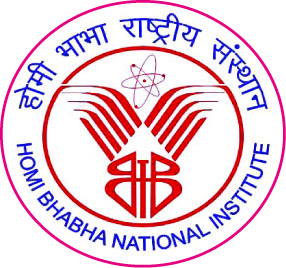 Homi Bhabha National InstituteS. No.Doctoral CommitteeNameSignatureDate1.Chairman2.Guide/Convener3.Co-Guide (if any)4.Member-15.Member-26.Member-37.Technology Advisor (if any)